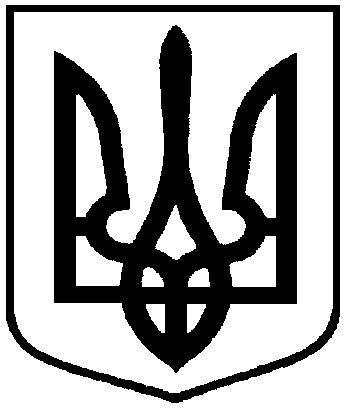 Сумська міська радаСумська міська радаСумська міська радаСумська міська радаВиконавчий комітетВиконавчий комітетВиконавчий комітетВиконавчий комітетРІШЕННЯРІШЕННЯРІШЕННЯРІШЕННЯвід                       №                  від                       №                  від                       №                  Про затвердження переліку місць розташування контейнерних майданчиків для збору твердих побутових відходів на території міста СумиПро затвердження переліку місць розташування контейнерних майданчиків для збору твердих побутових відходів на території міста СумиПро затвердження переліку місць розташування контейнерних майданчиків для збору твердих побутових відходів на території міста СумиЗ метою покращення санітарного стану міста Суми, впорядкування місць розташування контейнерних майданчиків  для збору твердих побутових відходів на території міста Суми, відповідно до Державних санітарних норм та правил утримання територій населених місць, затвердженими Наказом Міністерства охорони здоров’я України від 17.03.2011 року №145, відповідно до пункту «е» статті 21 Закону України «Про відходи»,   згідно з  рішенням постійно діючу комісію з питань щодо визначення місць розташування контейнерних майданчиків, встановлення і перенесення контейнерів та контейнерних майданчиків для збору твердих побутових відходів на території міста Суми, затвердженої  рішенням виконавчого комітету  Сумської міської ради від   31.08.2015 року № 46, керуючись пунктом 20 частини четвертої статті 42 Закону України «Про місцеве самоврядування в Україні»,  виконавчий комітет Сумської міської радиЗ метою покращення санітарного стану міста Суми, впорядкування місць розташування контейнерних майданчиків  для збору твердих побутових відходів на території міста Суми, відповідно до Державних санітарних норм та правил утримання територій населених місць, затвердженими Наказом Міністерства охорони здоров’я України від 17.03.2011 року №145, відповідно до пункту «е» статті 21 Закону України «Про відходи»,   згідно з  рішенням постійно діючу комісію з питань щодо визначення місць розташування контейнерних майданчиків, встановлення і перенесення контейнерів та контейнерних майданчиків для збору твердих побутових відходів на території міста Суми, затвердженої  рішенням виконавчого комітету  Сумської міської ради від   31.08.2015 року № 46, керуючись пунктом 20 частини четвертої статті 42 Закону України «Про місцеве самоврядування в Україні»,  виконавчий комітет Сумської міської радиЗ метою покращення санітарного стану міста Суми, впорядкування місць розташування контейнерних майданчиків  для збору твердих побутових відходів на території міста Суми, відповідно до Державних санітарних норм та правил утримання територій населених місць, затвердженими Наказом Міністерства охорони здоров’я України від 17.03.2011 року №145, відповідно до пункту «е» статті 21 Закону України «Про відходи»,   згідно з  рішенням постійно діючу комісію з питань щодо визначення місць розташування контейнерних майданчиків, встановлення і перенесення контейнерів та контейнерних майданчиків для збору твердих побутових відходів на території міста Суми, затвердженої  рішенням виконавчого комітету  Сумської міської ради від   31.08.2015 року № 46, керуючись пунктом 20 частини четвертої статті 42 Закону України «Про місцеве самоврядування в Україні»,  виконавчий комітет Сумської міської радиЗ метою покращення санітарного стану міста Суми, впорядкування місць розташування контейнерних майданчиків  для збору твердих побутових відходів на території міста Суми, відповідно до Державних санітарних норм та правил утримання територій населених місць, затвердженими Наказом Міністерства охорони здоров’я України від 17.03.2011 року №145, відповідно до пункту «е» статті 21 Закону України «Про відходи»,   згідно з  рішенням постійно діючу комісію з питань щодо визначення місць розташування контейнерних майданчиків, встановлення і перенесення контейнерів та контейнерних майданчиків для збору твердих побутових відходів на території міста Суми, затвердженої  рішенням виконавчого комітету  Сумської міської ради від   31.08.2015 року № 46, керуючись пунктом 20 частини четвертої статті 42 Закону України «Про місцеве самоврядування в Україні»,  виконавчий комітет Сумської міської радиЗ метою покращення санітарного стану міста Суми, впорядкування місць розташування контейнерних майданчиків  для збору твердих побутових відходів на території міста Суми, відповідно до Державних санітарних норм та правил утримання територій населених місць, затвердженими Наказом Міністерства охорони здоров’я України від 17.03.2011 року №145, відповідно до пункту «е» статті 21 Закону України «Про відходи»,   згідно з  рішенням постійно діючу комісію з питань щодо визначення місць розташування контейнерних майданчиків, встановлення і перенесення контейнерів та контейнерних майданчиків для збору твердих побутових відходів на території міста Суми, затвердженої  рішенням виконавчого комітету  Сумської міської ради від   31.08.2015 року № 46, керуючись пунктом 20 частини четвертої статті 42 Закону України «Про місцеве самоврядування в Україні»,  виконавчий комітет Сумської міської радиЗ метою покращення санітарного стану міста Суми, впорядкування місць розташування контейнерних майданчиків  для збору твердих побутових відходів на території міста Суми, відповідно до Державних санітарних норм та правил утримання територій населених місць, затвердженими Наказом Міністерства охорони здоров’я України від 17.03.2011 року №145, відповідно до пункту «е» статті 21 Закону України «Про відходи»,   згідно з  рішенням постійно діючу комісію з питань щодо визначення місць розташування контейнерних майданчиків, встановлення і перенесення контейнерів та контейнерних майданчиків для збору твердих побутових відходів на території міста Суми, затвердженої  рішенням виконавчого комітету  Сумської міської ради від   31.08.2015 року № 46, керуючись пунктом 20 частини четвертої статті 42 Закону України «Про місцеве самоврядування в Україні»,  виконавчий комітет Сумської міської радиЗ метою покращення санітарного стану міста Суми, впорядкування місць розташування контейнерних майданчиків  для збору твердих побутових відходів на території міста Суми, відповідно до Державних санітарних норм та правил утримання територій населених місць, затвердженими Наказом Міністерства охорони здоров’я України від 17.03.2011 року №145, відповідно до пункту «е» статті 21 Закону України «Про відходи»,   згідно з  рішенням постійно діючу комісію з питань щодо визначення місць розташування контейнерних майданчиків, встановлення і перенесення контейнерів та контейнерних майданчиків для збору твердих побутових відходів на території міста Суми, затвердженої  рішенням виконавчого комітету  Сумської міської ради від   31.08.2015 року № 46, керуючись пунктом 20 частини четвертої статті 42 Закону України «Про місцеве самоврядування в Україні»,  виконавчий комітет Сумської міської радиЗ метою покращення санітарного стану міста Суми, впорядкування місць розташування контейнерних майданчиків  для збору твердих побутових відходів на території міста Суми, відповідно до Державних санітарних норм та правил утримання територій населених місць, затвердженими Наказом Міністерства охорони здоров’я України від 17.03.2011 року №145, відповідно до пункту «е» статті 21 Закону України «Про відходи»,   згідно з  рішенням постійно діючу комісію з питань щодо визначення місць розташування контейнерних майданчиків, встановлення і перенесення контейнерів та контейнерних майданчиків для збору твердих побутових відходів на території міста Суми, затвердженої  рішенням виконавчого комітету  Сумської міської ради від   31.08.2015 року № 46, керуючись пунктом 20 частини четвертої статті 42 Закону України «Про місцеве самоврядування в Україні»,  виконавчий комітет Сумської міської радиВИРІШИВ:1. Затвердити  перелік  місць  розташування контейнерних майданчиків для збору твердих побутових відходів на території міста Суми  згідно з додатком.2.  Забороняється перенесення контейнерів із місць їх розташування, визначених  рішенням  постійно діючу комісію з питань щодо визначення місць розташування контейнерних майданчиків, встановлення і перенесення контейнерів та контейнерних майданчиків для збору твердих побутових відходів на території міста Суми.ВИРІШИВ:1. Затвердити  перелік  місць  розташування контейнерних майданчиків для збору твердих побутових відходів на території міста Суми  згідно з додатком.2.  Забороняється перенесення контейнерів із місць їх розташування, визначених  рішенням  постійно діючу комісію з питань щодо визначення місць розташування контейнерних майданчиків, встановлення і перенесення контейнерів та контейнерних майданчиків для збору твердих побутових відходів на території міста Суми.ВИРІШИВ:1. Затвердити  перелік  місць  розташування контейнерних майданчиків для збору твердих побутових відходів на території міста Суми  згідно з додатком.2.  Забороняється перенесення контейнерів із місць їх розташування, визначених  рішенням  постійно діючу комісію з питань щодо визначення місць розташування контейнерних майданчиків, встановлення і перенесення контейнерів та контейнерних майданчиків для збору твердих побутових відходів на території міста Суми.ВИРІШИВ:1. Затвердити  перелік  місць  розташування контейнерних майданчиків для збору твердих побутових відходів на території міста Суми  згідно з додатком.2.  Забороняється перенесення контейнерів із місць їх розташування, визначених  рішенням  постійно діючу комісію з питань щодо визначення місць розташування контейнерних майданчиків, встановлення і перенесення контейнерів та контейнерних майданчиків для збору твердих побутових відходів на території міста Суми.ВИРІШИВ:1. Затвердити  перелік  місць  розташування контейнерних майданчиків для збору твердих побутових відходів на території міста Суми  згідно з додатком.2.  Забороняється перенесення контейнерів із місць їх розташування, визначених  рішенням  постійно діючу комісію з питань щодо визначення місць розташування контейнерних майданчиків, встановлення і перенесення контейнерів та контейнерних майданчиків для збору твердих побутових відходів на території міста Суми.ВИРІШИВ:1. Затвердити  перелік  місць  розташування контейнерних майданчиків для збору твердих побутових відходів на території міста Суми  згідно з додатком.2.  Забороняється перенесення контейнерів із місць їх розташування, визначених  рішенням  постійно діючу комісію з питань щодо визначення місць розташування контейнерних майданчиків, встановлення і перенесення контейнерів та контейнерних майданчиків для збору твердих побутових відходів на території міста Суми.ВИРІШИВ:1. Затвердити  перелік  місць  розташування контейнерних майданчиків для збору твердих побутових відходів на території міста Суми  згідно з додатком.2.  Забороняється перенесення контейнерів із місць їх розташування, визначених  рішенням  постійно діючу комісію з питань щодо визначення місць розташування контейнерних майданчиків, встановлення і перенесення контейнерів та контейнерних майданчиків для збору твердих побутових відходів на території міста Суми.ВИРІШИВ:1. Затвердити  перелік  місць  розташування контейнерних майданчиків для збору твердих побутових відходів на території міста Суми  згідно з додатком.2.  Забороняється перенесення контейнерів із місць їх розташування, визначених  рішенням  постійно діючу комісію з питань щодо визначення місць розташування контейнерних майданчиків, встановлення і перенесення контейнерів та контейнерних майданчиків для збору твердих побутових відходів на території міста Суми.3. Організацію виконання даного рішення покласти на заступника міського голови Журбу О.І. 3. Організацію виконання даного рішення покласти на заступника міського голови Журбу О.І. 3. Організацію виконання даного рішення покласти на заступника міського голови Журбу О.І. 3. Організацію виконання даного рішення покласти на заступника міського голови Журбу О.І. 3. Організацію виконання даного рішення покласти на заступника міського голови Журбу О.І. 3. Організацію виконання даного рішення покласти на заступника міського голови Журбу О.І. 3. Організацію виконання даного рішення покласти на заступника міського голови Журбу О.І. 3. Організацію виконання даного рішення покласти на заступника міського голови Журбу О.І. Міський голова                                                                               О.М. ЛисенкоЯременко 700-590Міський голова                                                                               О.М. ЛисенкоЯременко 700-590Міський голова                                                                               О.М. ЛисенкоЯременко 700-590Міський голова                                                                               О.М. ЛисенкоЯременко 700-590Міський голова                                                                               О.М. ЛисенкоЯременко 700-590Міський голова                                                                               О.М. ЛисенкоЯременко 700-590Міський голова                                                                               О.М. ЛисенкоЯременко 700-590Міський голова                                                                               О.М. ЛисенкоЯременко 700-590